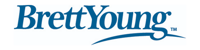 BRETTYOUNG SEEDS LTD.PO Box 99 St. Norbert Postal Station
Winnipeg, MB  R3V 1L5http://www.brettyoung.caAvailable to:AlbertaBritish ColumbiaCentral OntarioEastern Ontario/OutaouaisPrairieSouthwestern Ontario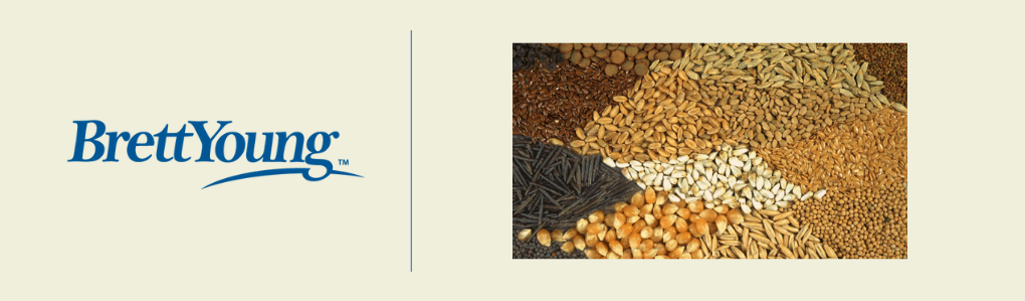 2% discount at invoice on professional turf products.BrettYoung is a major supplier of turf products throughout Canada with distribution in Winnipeg, MB.; Saskatoon, SK.; Leduc, AB; Calgary AB.; Vancouver, BC; and Ontario CGSA members receive a 2% discount at invoice on professional turf products. PRODUCTS & SERVICESAgronomic TestingFertilizer AccessoriesSoil AmendmentsErosion Control ProductsEquipmentControl ProductsTurf and Native SeedCONTACTContact a sales representative in your area to find out more:REGIONAL SALES REPRESENTATIVESREGIONAL SALES REPRESENTATIVESBritish Columbia
Duane Sharpe • Sales Manager
604-417-9917 | EMAIL DUANEOntario
Andrew Hardy • Sales Manager
647-241-1134 | EMAIL ANDREWInterior & Northern British Columbia
Pat Johnson
250-317-4170 | EMAIL PATGTA/Niagara
Chris Nelson
416-500-5233 | EMAIL CHRISLower Mainland British Columbia
Everett Nieuwkoop
604-615-1867 | EMAIL EVERETTWestern Ontario
Joel Archambault
519-688-4397 | EMAIL JOELAlberta
Cory Becker • Sales Manager
587-989-5035 | EMAIL COREYSouthwestern Ontario
Kelly Barnet
519-890-4061 | EMAIL KELLYNorthern Alberta
Trevor Gibson
780-718-5132 | EMAIL TREVORNorthern Ontario 
Steve Hewgill
705-896-2148 | EMAIL STEVESouthern Alberta
Shawn Marjoram
587-999-5546 | EMAIL SHAWNCentral & Eastern Ontario 
Ron Milne
905-213-5710 | EMAIL RONPrairies
Joe Chartrand • Sales Manager
204-212-0226 | EMAIL JOEProfessional Turf and Reclamation
Ashley Schmidt • Product Manager
204-807-4753 | EMAIL ASHLEYSaskatchewan
Keith Bell
306-381-4283 | EMAIL KEITHProfessional Turf and Reclamation
Travis Unger • Vice President
780-886-9661 | EMAIL TRAVISManitoba | NW Ontario
Mark Smith
431-373-1529 | EMAIL MARKProfessional Turf and Reclamation
Karen Green • Administrator
204-478-2248 | EMAIL KAREN